Об  утверждении Программы профилактикирисков      причинения     вреда      (ущерба)охраняемым     законом      ценностям    при осуществлении муниципального земельногоконтроля   на  территории   Шумерлинского муниципального     округа      на     2024 год	В соответствии с Федеральными законами от 31 июля 2020 г. № 248-ФЗ «О государственном контроле (надзоре) и муниципальном контроле в Российской Федерации», от 06 октября 2003 г. № 131-ФЗ «Об общих принципах организации местного самоуправления в Российской Федерации», постановлением Правительства Российской Федерации от 25 июня 2021 г. № 990 «Об утверждении Правил разработки и утверждения контрольными (надзорными) органами программы профилактики рисков причинения вреда (ущерба) охраняемым законом ценностям», Уставом Шумерлинского муниципального округа Чувашской Республики,	администрация Шумерлинского муниципального округа п о с т а н о в л я е т:1. Утвердить Программу профилактики рисков причинения вреда (ущерба) охраняемым законом ценностям при осуществлении муниципального земельного контроля на территории Шумерлинского муниципального округа Чувашской Республики на 2024 год согласно приложению к настоящему постановлению.2. Должностным лицам администрации Шумерлинского муниципального округа, уполномоченным на осуществление муниципального земельного контроля, обеспечить в пределах своей компетенции выполнение мероприятий Программы профилактики рисков причинения вреда (ущерба) охраняемым законом ценностям при осуществлении муниципального земельного контроля на 2024 год.3. Настоящее постановление вступает в силу после его официального опубликования в периодическом печатном издании «Вестник Шумерлинского муниципального округа» и подлежит размещению на официальном сайте Шумерлинского муниципального округа в информационно-телекоммуникационной сети «Интернет».4. Контроль за исполнением настоящего постановления возложить на заместителя главы администрации – начальника отдела сельского хозяйства и экологии администрации Шумерлинского муниципального округа Мостайкина А.А.Приложениек постановлению администрации Шумерлинского муниципального округаЧувашской Республикиот 11.12.2023  № 929 Программа профилактики рисков причинения вреда (ущерба) охраняемым законом ценностям в сфере муниципального земельного контроля на территории Шумерлинского муниципального округа на 2024 годРаздел 1. Общие положения 1.1. Программа профилактики рисков причинения вреда (ущерба) охраняемым законом ценностям в сфере муниципального земельного контроля на территории Шумерлинского муниципального округа на 2024 год (далее - Программа)  разработана в соответствии со статьей 44 Федерального закона от 31.07.2020 г. № 248-ФЗ «О государственном контроле (надзоре) и муниципальном контроле в Российской Федерации» (далее – Федеральный закон №248), постановлением Правительства Российской Федерации от 25.06.2021г. № 990 «Об утверждении Правил разработки и утверждения контрольными (надзорными) органами программы профилактики рисков причинения вреда (ущерба) охраняемым законом ценностям», в целях организации проведения в 2024 году администрацией Шумерлинского муниципального округа профилактики нарушений обязательных требований, установленных федеральными законами и принятыми в соответствии с ними иными нормативными правовыми актами Российской Федерации (далее – обязательные требования), предупреждения возможного нарушения подконтрольными субъектами обязательных требований и снижения рисков причинения ущерба охраняемым законом ценностям, разъяснения подконтрольным субъектам обязательных требований при осуществлении муниципального земельного контроля на территории Шумерлинского муниципального округа Чувашской Республики (далее – Шумерлинский муниципальный округ).Раздел 2. Анализ текущего состояния осуществления вида контроля, описание текущего развития профилактической деятельности контрольного (надзорного) органа, характеристика проблем, на решение которых направлена программа профилактики рисков причинения вреда2.1. Вид осуществляемого муниципального контроля.Муниципальный земельный контроль на территории Шумерлинского муниципального округа осуществляется администрацией Шумерлинского муниципального округа (далее – Администрация). 2.2. Предметом муниципального земельного контроля является соблюдение юридическими лицами, индивидуальными предпринимателями, гражданами (далее – контролируемые лица) обязательных требований земельного законодательства в отношении объектов земельных отношений, за нарушение которых законодательством предусмотрена административная ответственность в соответствии с пунктом 2 Положения о муниципальном земельном контроле в границах Шумерлинского муниципального округа Чувашской Республики, утвержденного решением Собрания депутатов Шумерлинского  муниципального округа Чувашской Республики от 23.11.2021 № 2/9 (далее - Положение о муниципальном земельном контроле).2.3. Объектами муниципального контроля (далее – объект контроля) являются:деятельность, действия (бездействие) контролируемых лиц в сфере землепользования, в рамках которых должны соблюдаться обязательные требования, в том числе предъявляемые к контролируемым лицам, осуществляющим деятельность, действия (бездействие);результаты деятельности контролируемых лиц, в том числе работы и услуги, к которым предъявляются обязательные требования;объекты земельных отношений, расположенные в границах Шумерлинского муниципального округа.  2.4. Муниципальный земельный контроль осуществляется посредством: - организации и проведения проверок выполнения юридическими лицами, индивидуальными предпринимателями и гражданами обязательных требований земельного законодательства; - принятия предусмотренных законодательством Российской Федерации мер по пресечению и (или) устранению выявленных нарушений, а также систематического наблюдения за исполнением обязательных требований; - организации и проведения мероприятий по профилактике рисков причинения вреда (ущерба) охраняемым законом ценностям; - организации и проведения мероприятий по контролю, осуществляемых без взаимодействия с юридическими лицами, индивидуальными  предпринимателями. 2.5. Подконтрольные субъекты: - юридические лица, индивидуальные предприниматели и граждане, при осуществлении ими производственной и иной деятельности по использованию земель. 2.6..Перечень правовых актов и их отдельных частей (положений), содержащих обязательные требования, соблюдение которых оценивается  при проведении Администрацией мероприятий по муниципальному земельному контролю  размещен на официальном сайте Администрации в разделе «Контрольно-надзорная деятельность» (земельный контроль).2.7. Данные о проведенных мероприятиях. В 2023 году продолжает действовать мораторий на осуществление контрольно-надзорных мероприятий при осуществлении муниципального контроля, введенный Постановлением Правительства Российской Федерации от 10 марта 2022 г. № 336 «Об особенностях организации и осуществления государственного контроля (надзора), муниципального контроля» (далее – Постановление №336) и устанавливающий исключительные основания для организации и проведения внеплановых контрольных (надзорных) мероприятий, внеплановых проверок. Профилактические мероприятия при осуществлении муниципального контроля являются приоритетным направлением, допускается также проведение контрольных (надзорных) мероприятий без взаимодействия с контролируемым лицом.В 2023 году в отношении юридических лиц, индивидуальных предпринимателей и граждан  Администрацией плановые проверки соблюдения земельного законодательства не проводились.В целях профилактики нарушений обязательных требований на официальном сайте Шумерлинского муниципального округа Чувашской Республики в информационно-телекоммуникационной сети «Интернет» обеспечено размещение информации в отношении проведения муниципального земельного контроля, в том числе перечней нормативных правовых актов или их отдельных частей, содержащих обязательные требования, обобщение практики, разъяснения, полезная информация. 2.8. Анализ и оценка рисков причинения вреда охраняемым законом ценностям. Мониторинг состояния подконтрольных субъектов в сфере земельного законодательства выявил, что ключевыми и наиболее значимыми рисками являются использование земельных участков лицами, не имеющими предусмотренных законодательством Российской Федерации прав на указанные земельные участки.Проведение профилактических мероприятий, направленных на соблюдение подконтрольными субъектами обязательных требований земельного законодательства, на побуждение подконтрольных субъектов к добросовестности, будет способствовать улучшению в целом ситуации, повышению ответственности подконтрольных субъектов, снижению количества выявляемых нарушений обязательных требований, требований, установленных муниципальными правовыми актами в указанной сфере.Раздел 3. Цели и задачи реализации Программы3.1. Основными целями Программы профилактики являются:- устранение условий, причин и факторов, способных привести к нарушениям обязательных требований и (или) причинению вреда (ущерба) охраняемым законом ценностям;- создание условий для доведения обязательных требований до контролируемых лиц, повышение информированности о способах их соблюдения;- стимулирование добросовестного соблюдения обязательных требований всеми контролируемыми лицами.3.2. Проведение профилактических мероприятий программы профилактики направлено на решение следующих задач:- выявление и устранение причин, факторов и условий, способствующих нарушениям субъектами обязательных требований законодательства;- формирование единого понимания обязательных требований у всех участников контрольной деятельности;- проведение профилактических мероприятий, направленных на предотвращение причинения вреда охраняемым законом ценностям;- информирование, консультирование контролируемых лиц с использованием информационно-телекоммуникационных технологий;- обеспечение доступности информации об обязательных требованиях и необходимых мерах по их исполнению;- повышение уровня правовой грамотности контролируемыми субъектами;- повышение прозрачности контрольной деятельности.Раздел 4. Перечень профилактических мероприятий, сроки (периодичность) их проведения4.1. В соответствии с Положением о муниципальном земельном контроле администрацией Шумерлинского муниципального округа проводятся следующие профилактические мероприятия:- информирование;- объявление предостережения;- профилактический визит;- консультирование;- обобщение правоприменительной практики. Перечень мероприятий  Программы на 2024 год, сроки (периодичность) их проведения и ответственные структурные подразделения приведены в Плане мероприятий по профилактике нарушений земельного законодательства на 2024 год (приложение). Раздел 5. Показатели результативности и эффективности Программы.Для оценки мероприятий профилактики рисков причинения вреда (ущерба) охраняемым законом ценностям при осуществлении муниципального земельного контроля и в целом программы профилактики по итогам календарного года с учетом достижения целей программы профилактики нарушений устанавливаются следующие отчетные показатели:- доля устраненных нарушений обязательных требований из числа выявленных – 50 процентов;- доля обоснованных жалоб на действия (бездействие) уполномоченного органа и (или) ее должностных лиц при проведении контрольных мероприятий в течение года – 0 процентов.  Приложениек Программе профилактики рисков причинения вреда (ущерба) охраняемым законом  ценностям в сфере муниципального земельного контроля на территории Шумерлинского муниципального округа на 2024 год План мероприятий по профилактике нарушений земельного законодательства на территории Шумерлинского муниципального округа на 2024 годЧĂВАШ  РЕСПУБЛИКИ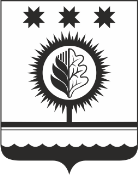 ЧУВАШСКАЯ РЕСПУБЛИКАÇĚМĚРЛЕ МУНИЦИПАЛЛĂОКРУГĔН АДМИНИСТРАЦИЙĚЙЫШĂНУ11.12.2023  929 № Çěмěрле хулиАДМИНИСТРАЦИЯШУМЕРЛИНСКОГО МУНИЦИПАЛЬНОГО ОКРУГА ПОСТАНОВЛЕНИЕ11.12.2023  № 929  г. ШумерляГлава Шумерлинского муниципального округаЧувашской Республики       Д.И. Головин№п/пНаименование мероприятияСведения о мероприятииОтветственный исполнительСрок исполнения1.Информирование(в соответствии с ч.3 ст. 46 Федерального закона 248-ФЗ)Администрация осуществляет информирование контролируемых лиц и иных заинтересованных лиц по вопросам соблюдения обязательных требований. Информирование осуществляется посредством размещения соответствующих сведений на официальном сайте Шумерлинского муниципального округа  в информационно-телекоммуникационной сети "Интернет" и в иных формах. Должностные лица, уполномоченные на осуществление муниципального земельного контроля В течение года2.Объявление предостережения (в соответствии с ч.1 ст. 49 Федерального закона 248-ФЗ)Контрольный орган объявляет контролируемому лицу предостережение о недопустимости нарушения обязательных требований при сведений о готовящихся нарушениях обязательных требований, или признаках нарушений обязательных требований и (или) в случае отсутствия подтвержденных данных о том, что нарушение обязательных требований причинило вред (ущерб) охраняемым законом ценностям либо создало угрозу причинения вреда (ущерба) охраняемым законом ценностям, и предлагает принять меры по обеспечению соблюдения обязательных требований.   Контролируемое лицо в течение 10 рабочих дней со дня получения предостережения вправе подать в Контрольный орган возражение в отношении предостережения. Возражение в отношении предостережения рассматривается Администрацией в течение 20 рабочих дней со дня его получения. Контрольный орган информирует контролируемое лицо о результатах рассмотрения возражения не позднее 10 рабочих дней со дня рассмотрения возражения в отношении предостережения. Должностные лица, уполномоченные на осуществление муниципального земельного контроляВ течение года 3.Профилактический визит(в соответствии со ст. 52 Федерального закона 248-ФЗ)Профилактический визит проводится должностными лицами Администрации в форме профилактической беседы по месту осуществления деятельности контролируемого лица либо путем использования видео-конференц-связи. В ходе профилактического визита контролируемое лицо информируется об обязательных требованиях, предъявляемых к его деятельности либо к принадлежащим ему объектам контроля, их соответствии критериям риска, основаниях и о рекомендуемых способах снижения категории риска, а также о видах, содержании и об интенсивности контрольных (надзорных) мероприятий, проводимых в отношении объекта контроля, исходя из его отнесения к соответствующей  категории риска. Разъяснения, полученные контролируемым лицом в ходе профилактического визита, носят рекомендательный характер. Обязательные профилактические визиты проводятся в отношении контролируемых лиц, приступающих к осуществлению деятельности.Должностные лица, уполномоченные на осуществление муниципального земельного контроля 1,2,3,4-й кварталы 4.Консультирование(в соответствии со ст. 50 Федерального закона 248-ФЗ) Консультирование осуществляется должностными лицами Администрации в виде устных разъяснений по телефону, посредством видео-конференц-связи, на личном приеме либо в ходе проведения профилактического мероприятия, контрольного мероприятия; посредством размещения на официальном сайте письменного разъяснения по однотипным обращениям (более 10 однотипных обращений) контролируемых лиц и их представителей, подписанного уполномоченным должностным лицом Контрольного органа. Консультирование контролируемых лиц и их представителей осуществляется по вопросам, связанным  с организацией и осуществлением муниципального контроля:1) порядка проведения контрольных мероприятий;2) периодичности проведения контрольных мероприятий;3) порядка принятия решений по итогам контрольных мероприятий;4) порядка обжалования решений Контрольного органа.Консультирование контролируемых лиц и их представителей в письменной форме осуществляется в следующих случаях:1) консультируемым лицом представлен письменный запрос о представлении письменного ответа по вопросам консультирования;2) за время консультирования предоставить ответ на поставленные вопросы невозможно;3) ответ на поставленные вопросы требует дополнительного запроса сведений.Должностные лица, уполномоченные на осуществление муниципального земельного контроля В течение года 5.Обобщение правоприменительной практики(в соответствии с ч. 3 ст. 46 Федерального закона 248-ФЗ)Размещение на официальном сайте администрации Шумерлинского муниципального округа в сети «Интернет» доклада о правоприменительной практикеДолжностные лица, уполномоченные на осуществление муниципального земельного контроляДо 1 марта года, следующего за отчетным